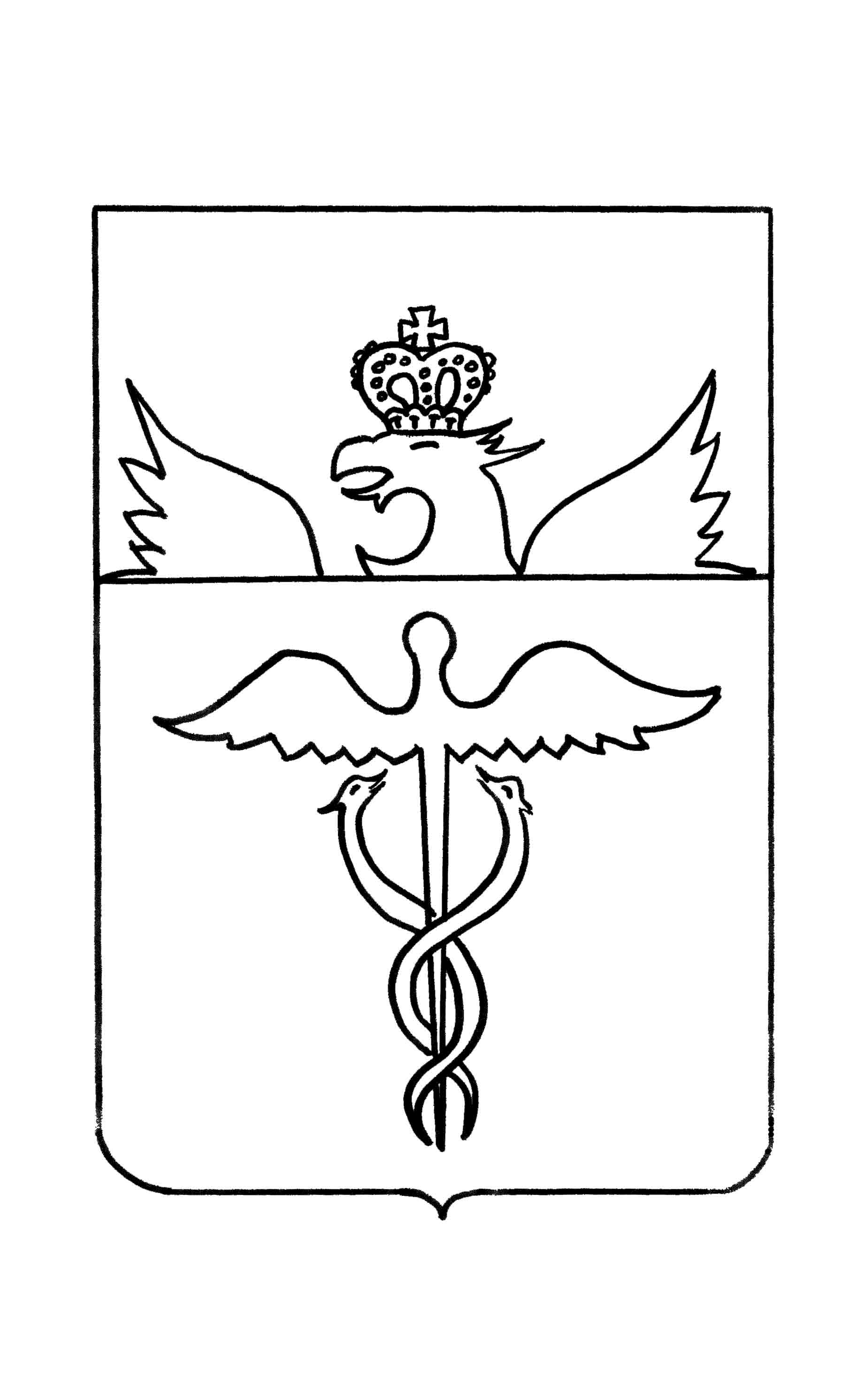 Совет народных депутатов Клеповского сельского поселенияБутурлиновского муниципального районаВоронежской областиРЕШЕНИЕот  29.04.2020 г.       № 227 с. КлеповкаОб отмене Порядка получения муниципальными служащими Клеповского сельского поселения Бутурлиновского муниципального района Воронежской области разрешения представителя нанимателя (работодателя) на участие на безвозмездной основе в управлении некоммерческими организациямиВ соответствии  с подпунктом «б» пункта 3 части 1 статьи 14 Федерального закона от 02.03.2007 № 25-ФЗ «О муниципальной службе в Российской Федерации», рассмотрев экспертное заключение Правового управления правительства Воронежской области от 23.04.2020г. № 19-62/20-73-П, Совет народных депутатов Клеповского сельского поселения Бутурлиновского муниципального района Р Е Ш И Л :1. Отменить следующие решения Совета народных депутатов Клеповского сельского поселения Бутурлиновского муниципального района:- от 29.08.2019 № 200 «Об утверждении Порядка получения муниципальными служащими Клеповского сельского поселения Бутурлиновского муниципального района Воронежской области разрешения представителя нанимателя (работодателя) на участие на безвозмездной основе в управлении некоммерческими организациями (кроме политической партии)»:- от 31.01.2020 г.  № 217 «О внесении изменений решение Совета народных депутатов Клеповского сельского поселения Бутурлиновского муниципального района Воронежской области от 29.08.2019 г. № 200 «Об утверждении Порядка получения муниципальными служащими Клеповского сельского поселения Бутурлиновского муниципального района Воронежской области разрешения представителя нанимателя (работодателя) на участие на безвозмездной основе в управлении некоммерческими организациями (кроме политической партии)».2. Опубликовать настоящее решение в официальном периодическом печатном издании «Вестник муниципальных правовых актов Клеповского сельского поселения Бутурлиновского муниципального района Воронежской области».3. Настоящее решение вступает в силу с момента опубликования.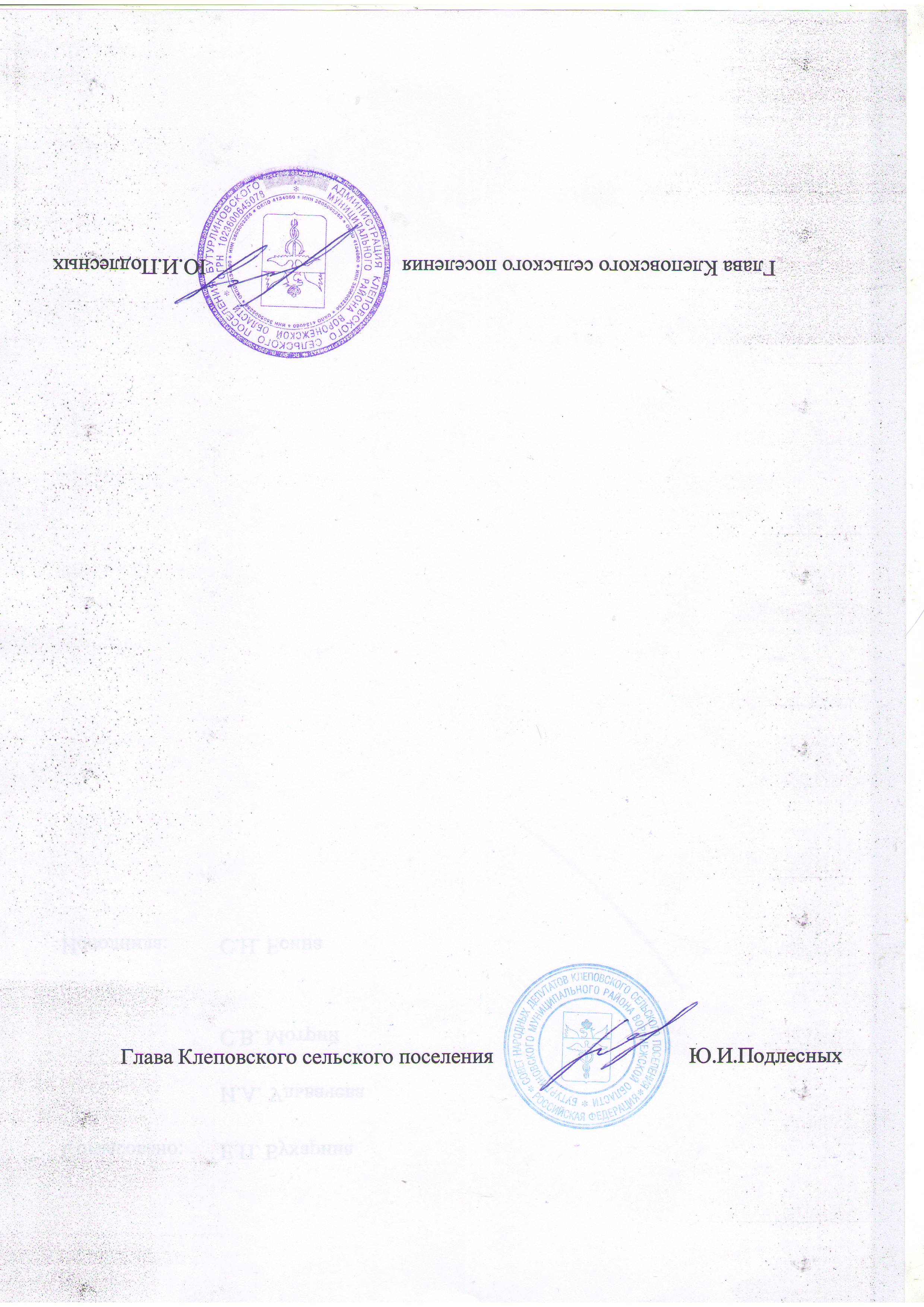 